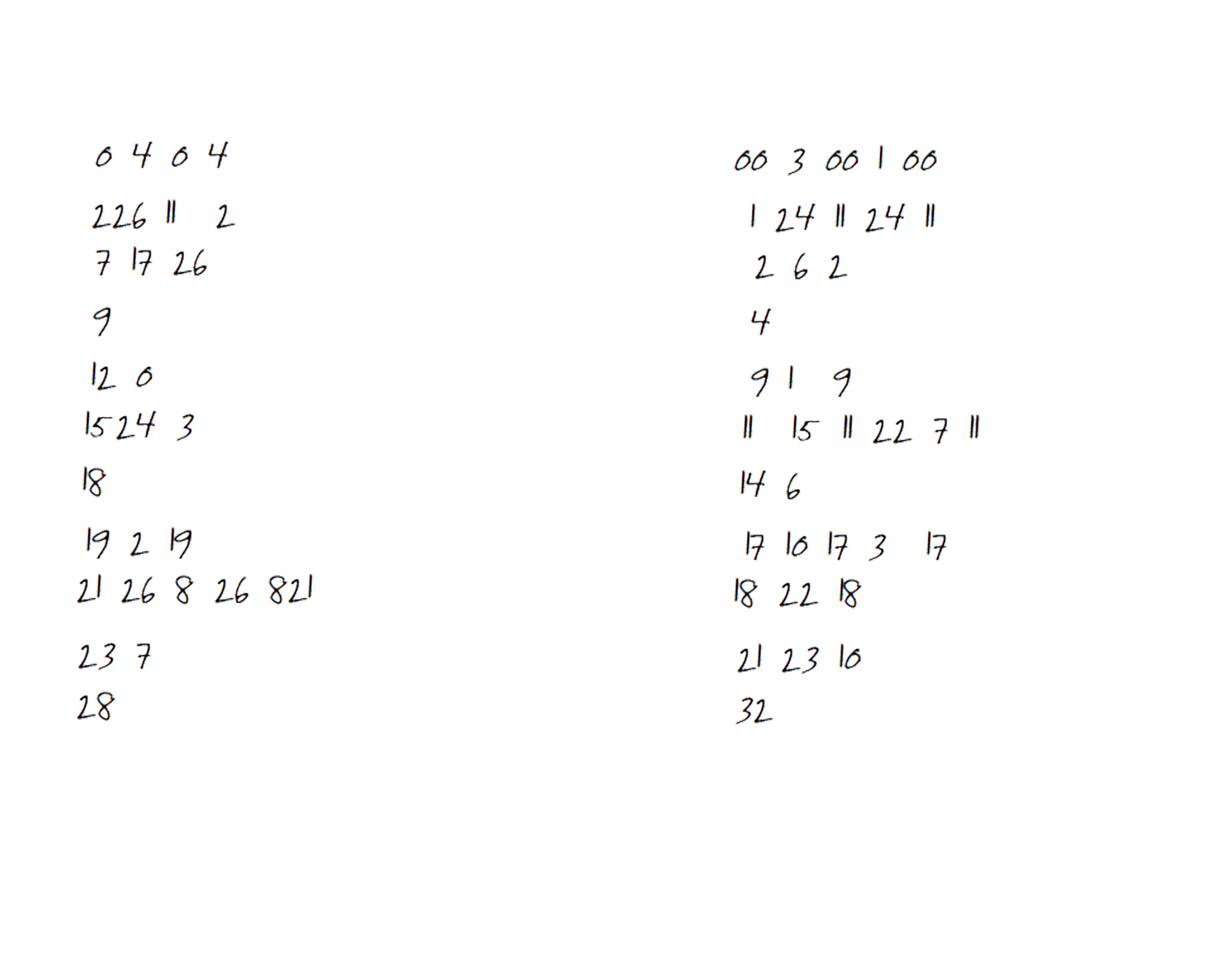 Medfield College LionsMedfield College LionsMedfield College LionsMedfield College LionsMedfield College LionsMedfield College LionsMedfield College LionsMedfield College LionsMedfield College LionsMedfield College LionsMedfield College LionsMedfield College LionsTate University WarriorsTate University WarriorsTate University WarriorsTate University WarriorsTate University WarriorsTate University WarriorsTate University WarriorsTate University WarriorsTate University WarriorsTate University WarriorsTate University WarriorsTate University WarriorsStartersStarters12345678910StartersStarters123456789101122334455667788991010GKGK